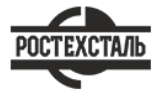 ГОСТ 10705-80Трубы стальные электросварные. Технические условияСтатус: действующийВведен в действие: 1982-01-01Подготовлен предприятием ООО «Ростехсталь» - федеральным поставщиком металлопрокатаСайт www.rostechstal.ru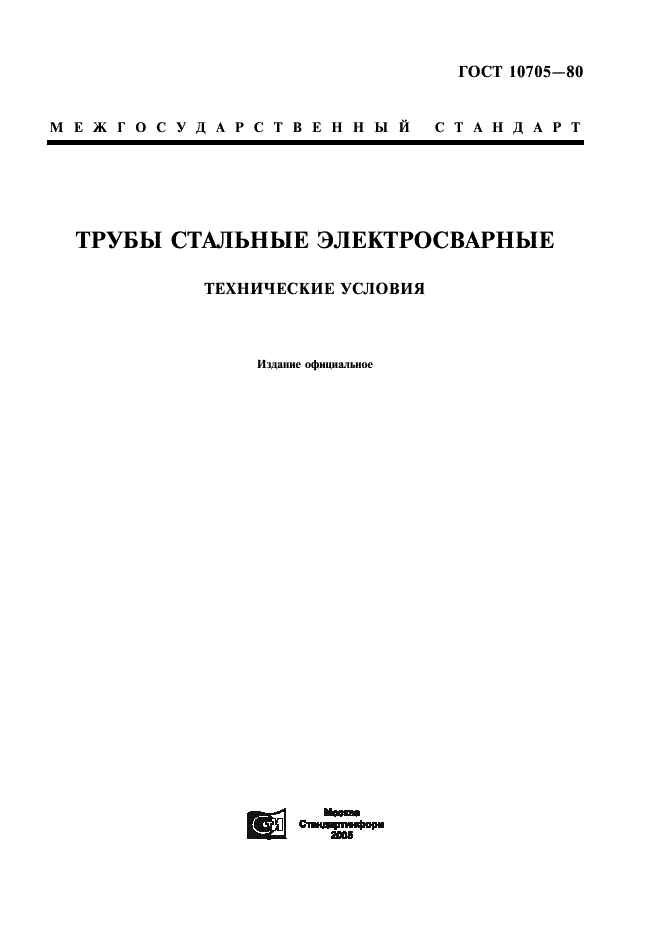 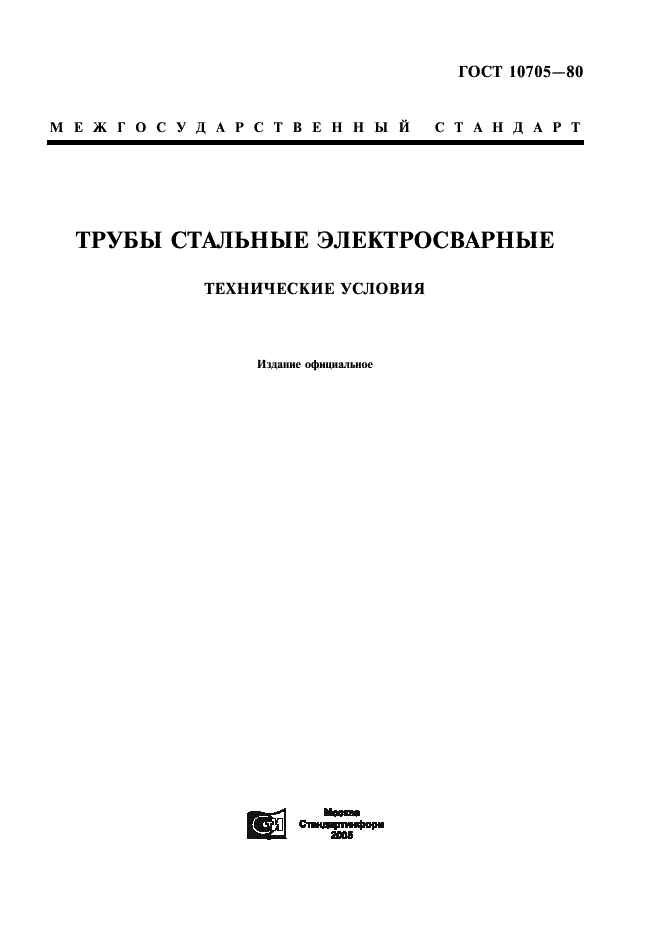 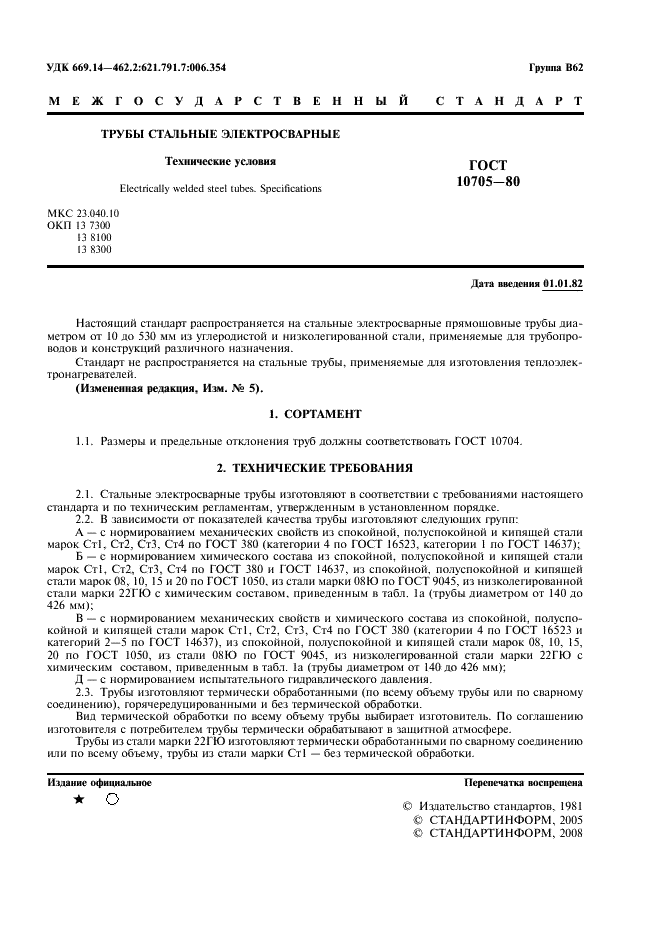 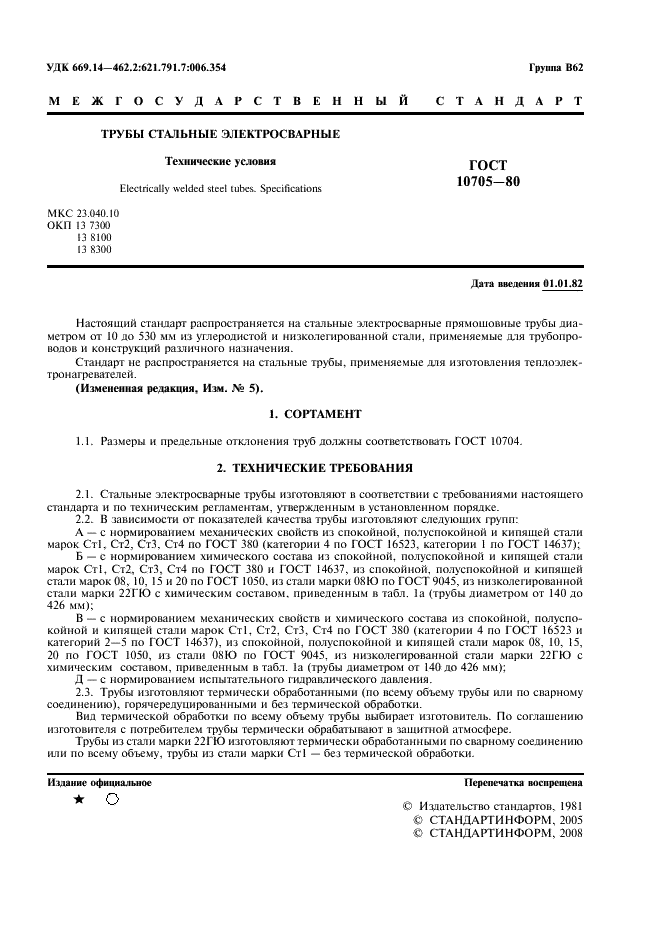 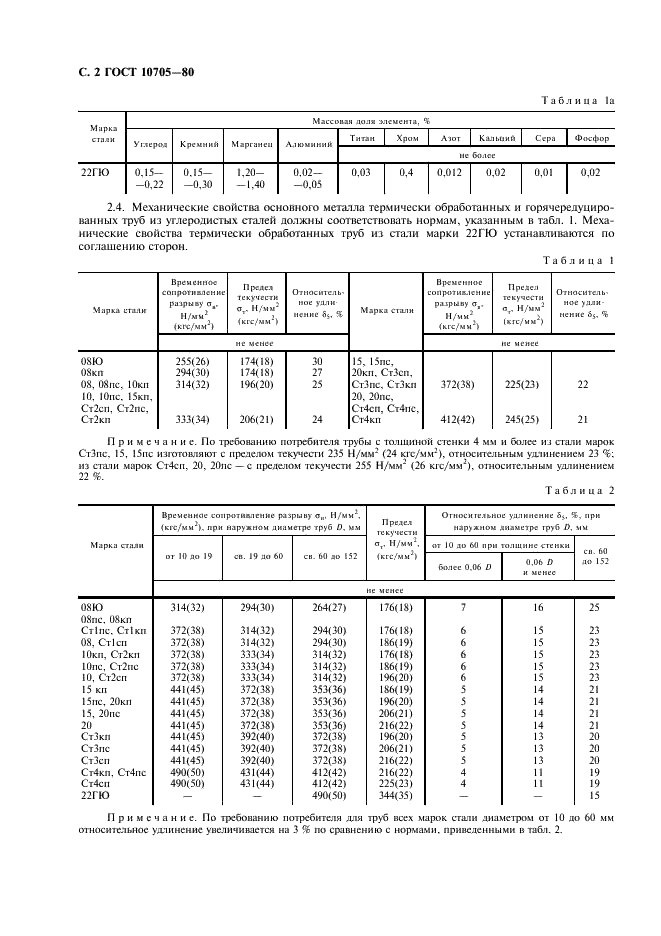 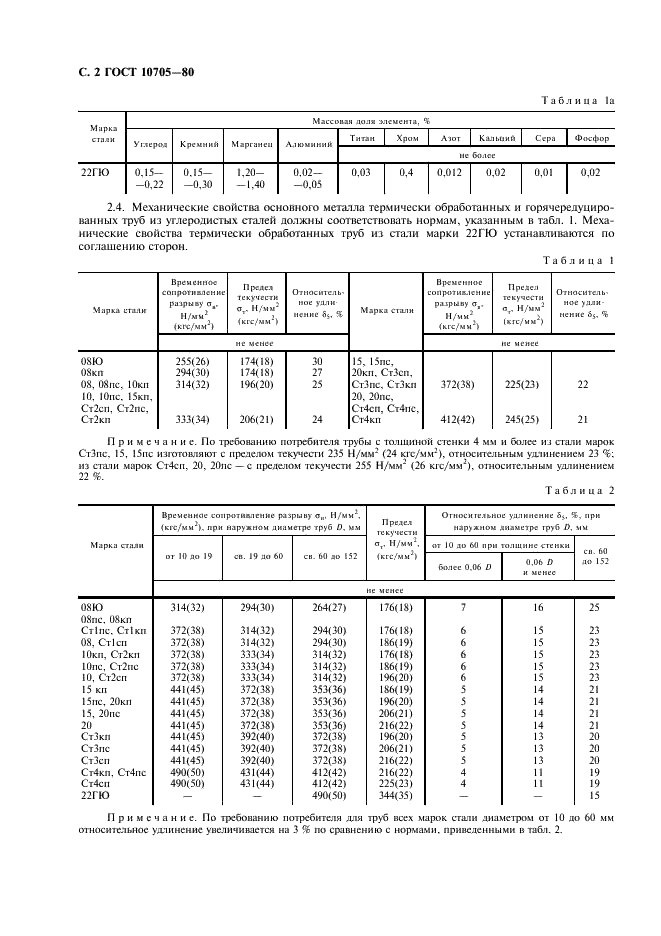 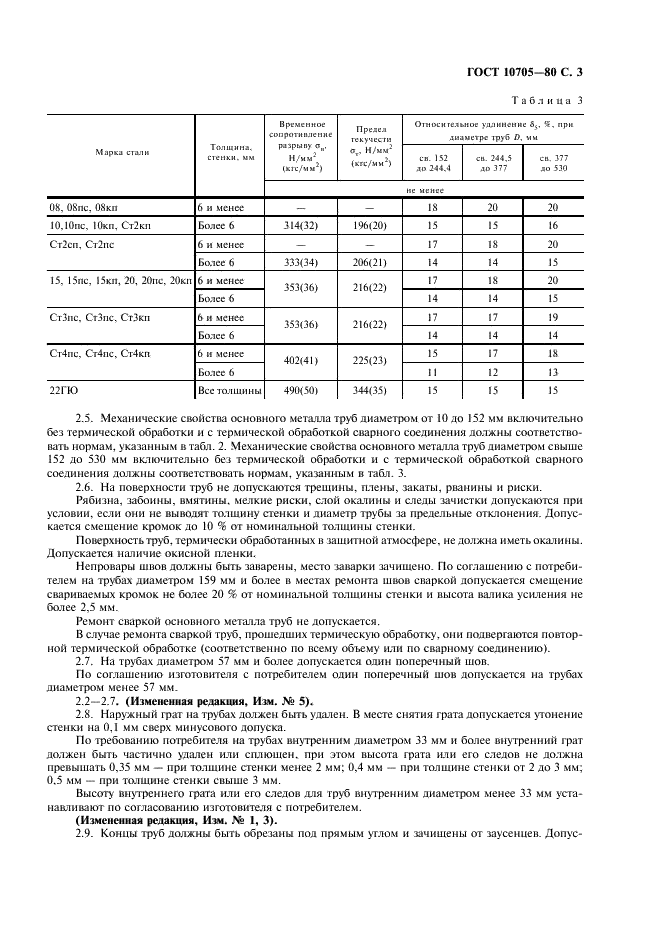 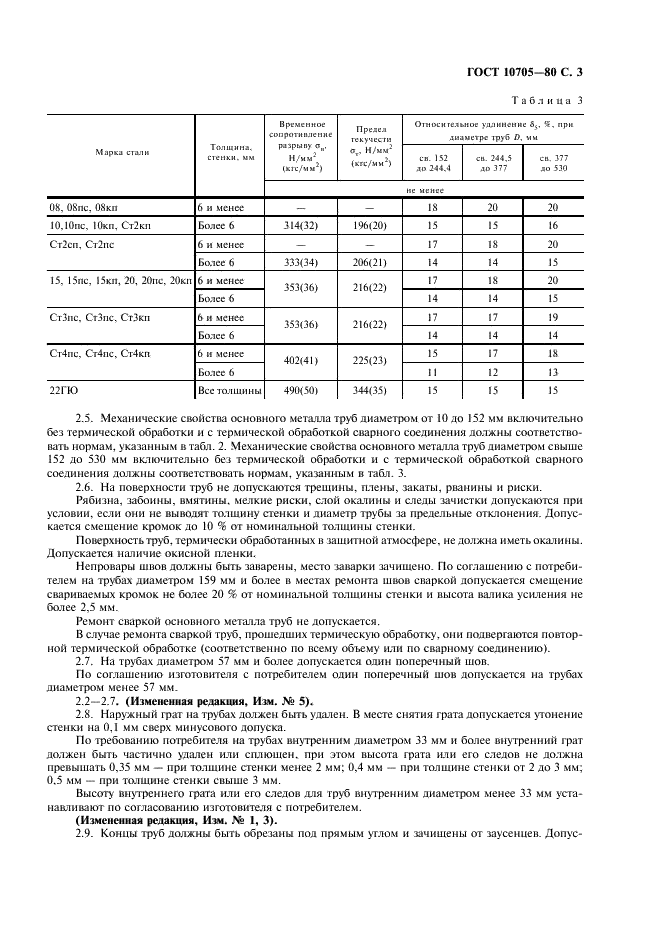 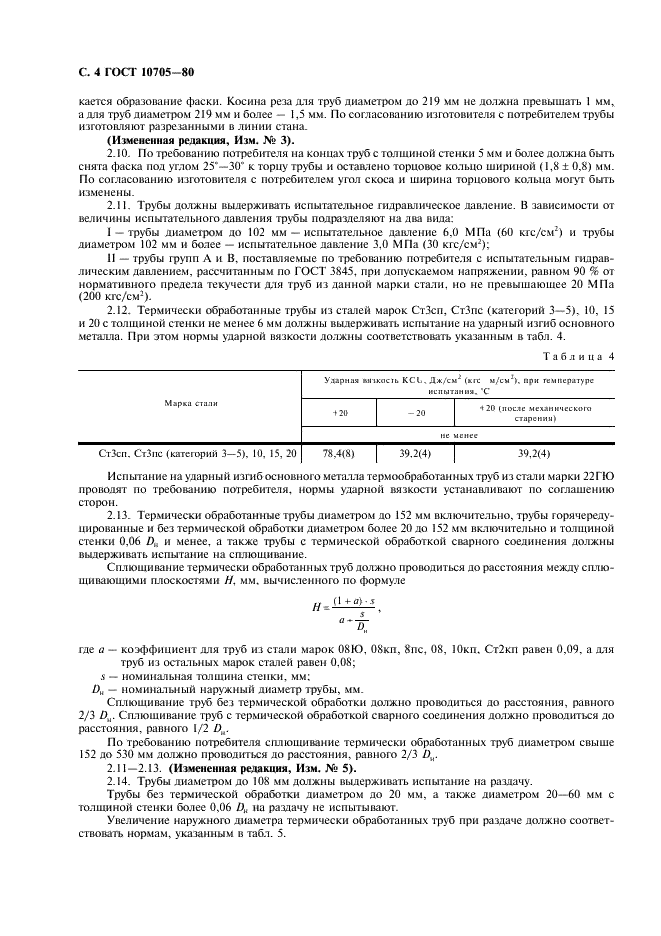 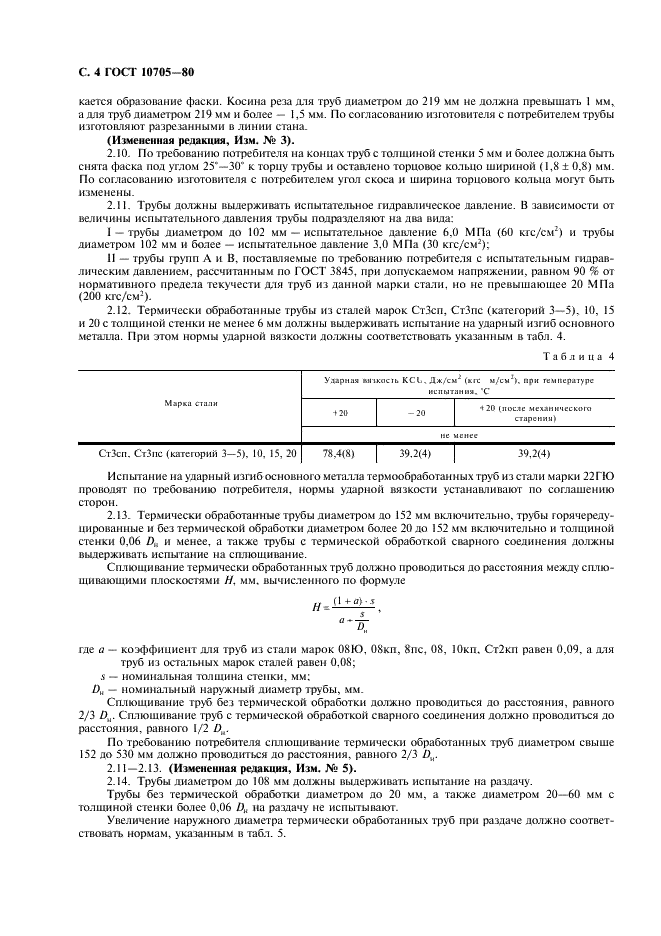 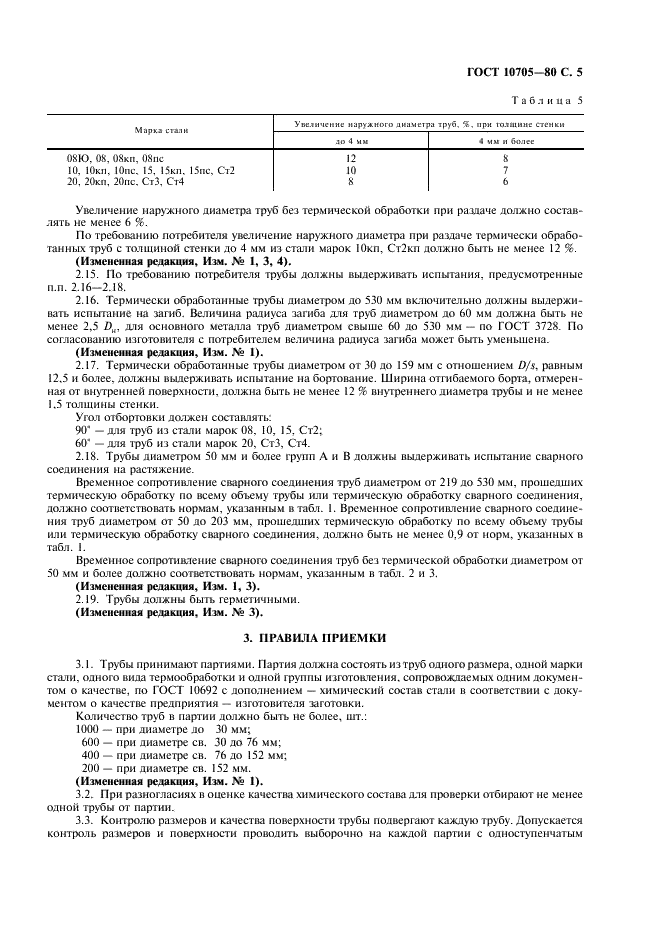 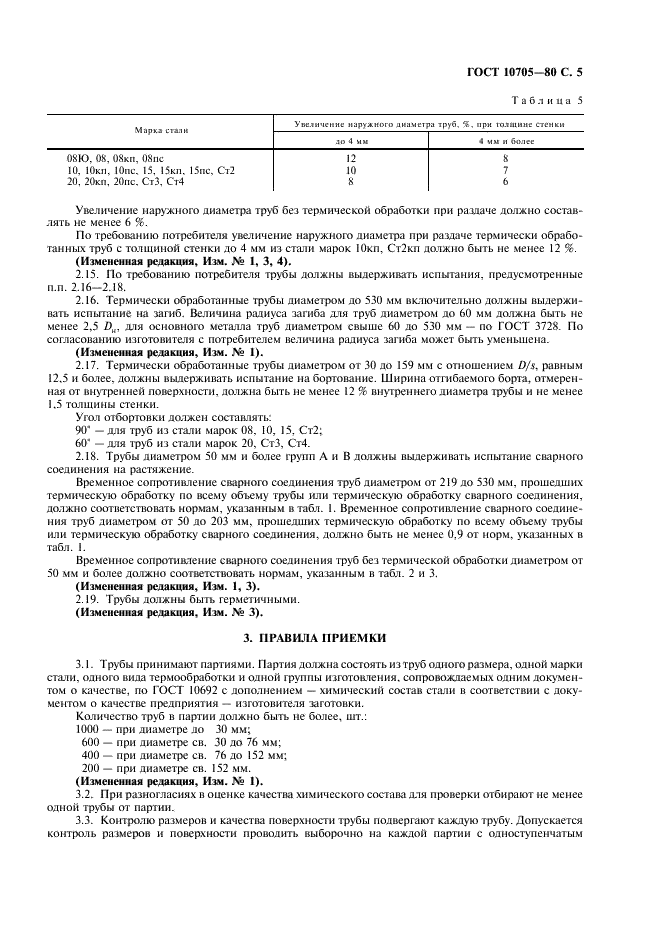 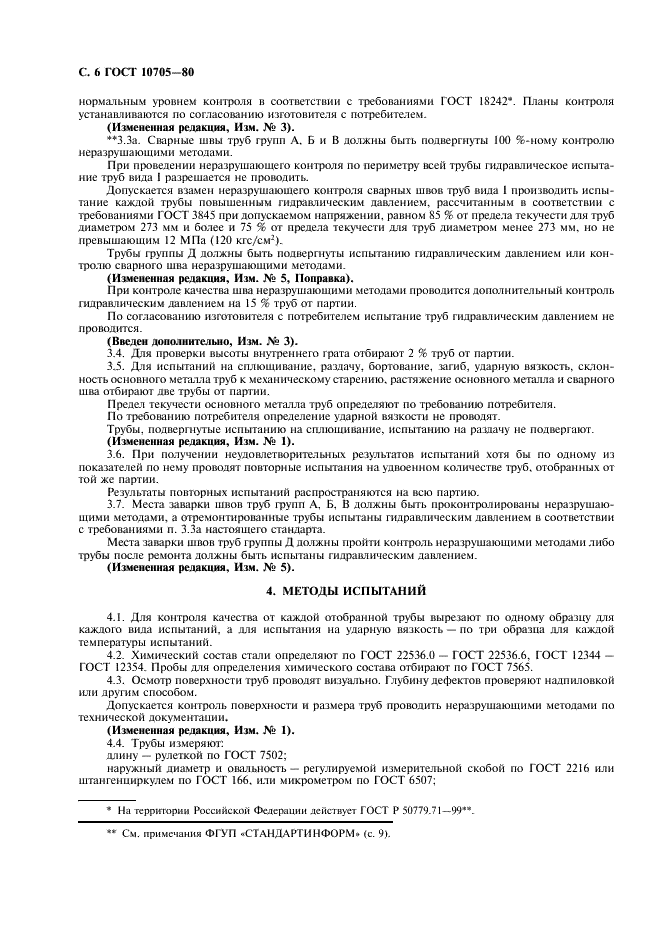 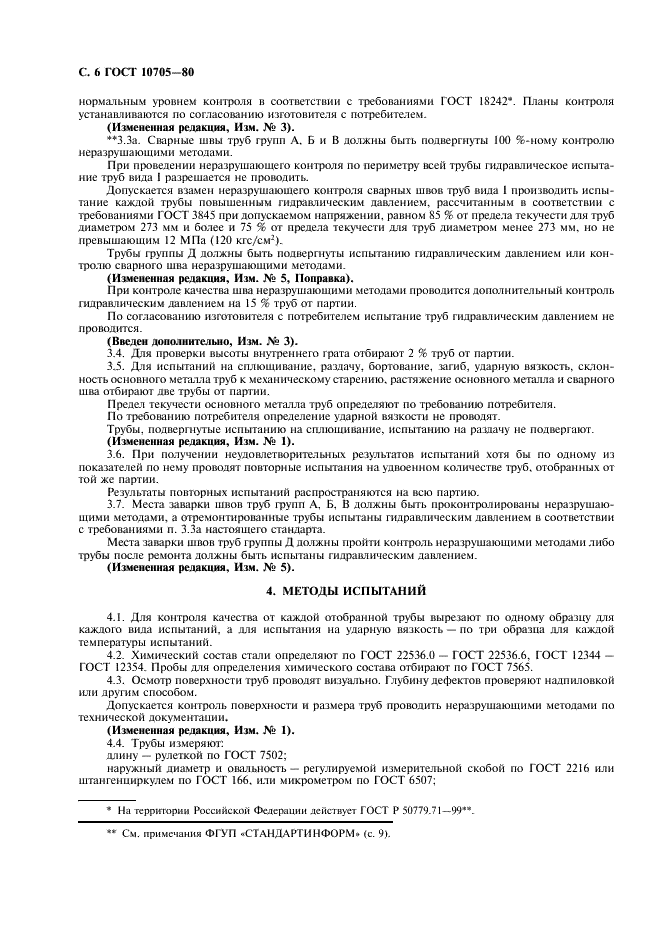 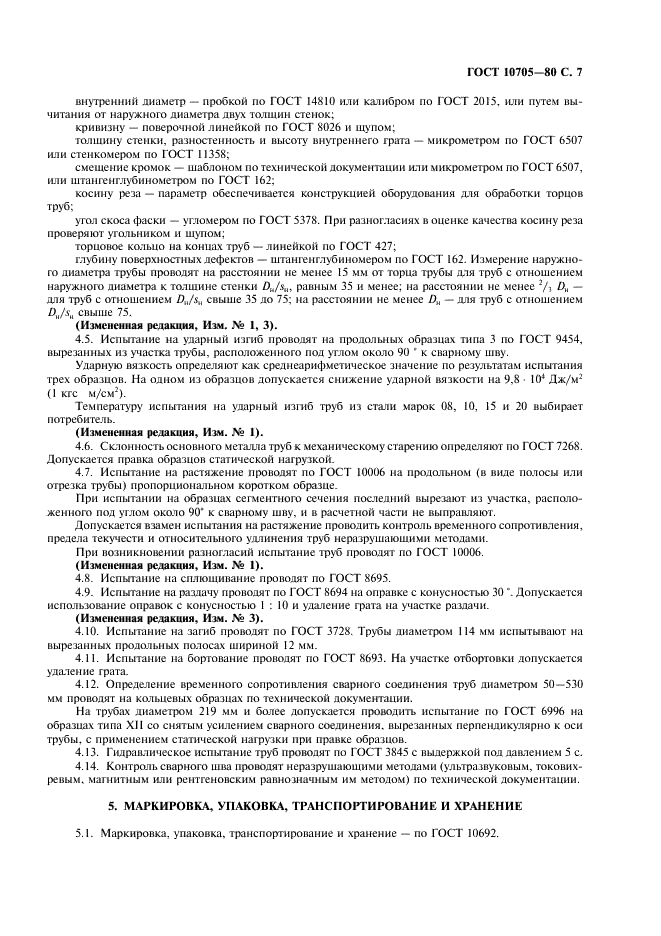 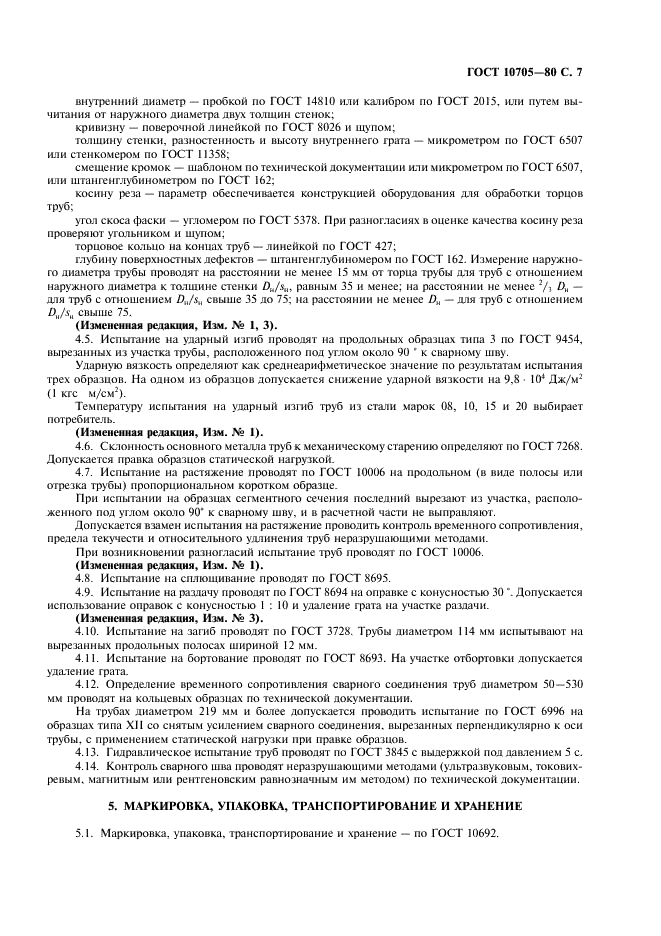 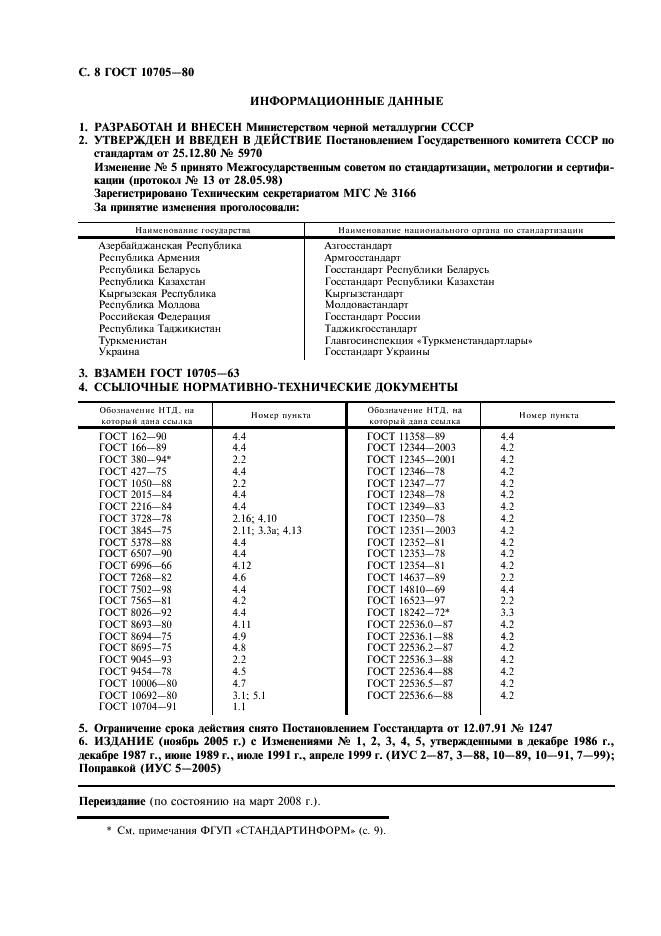 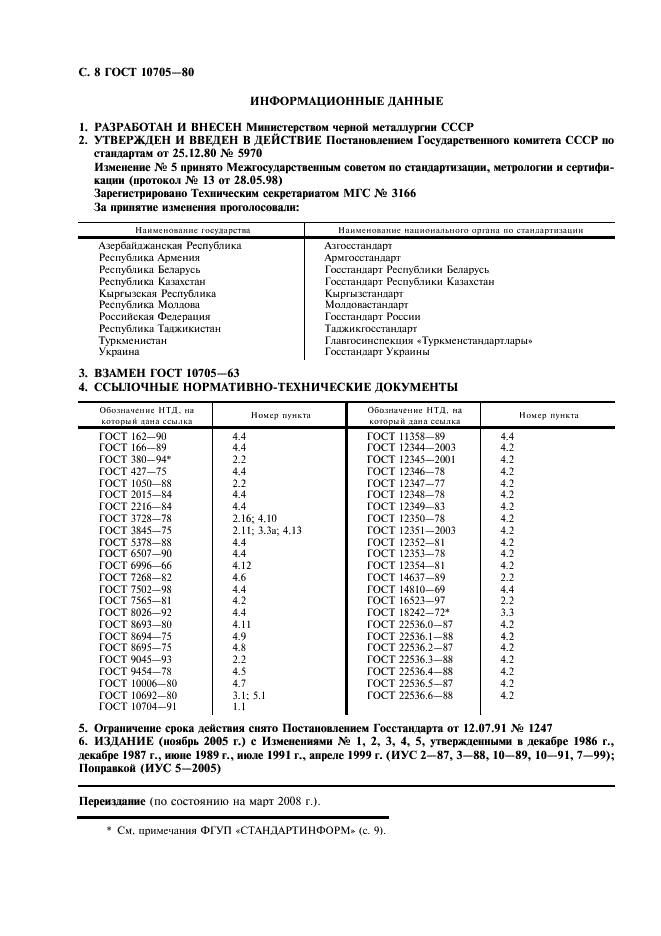 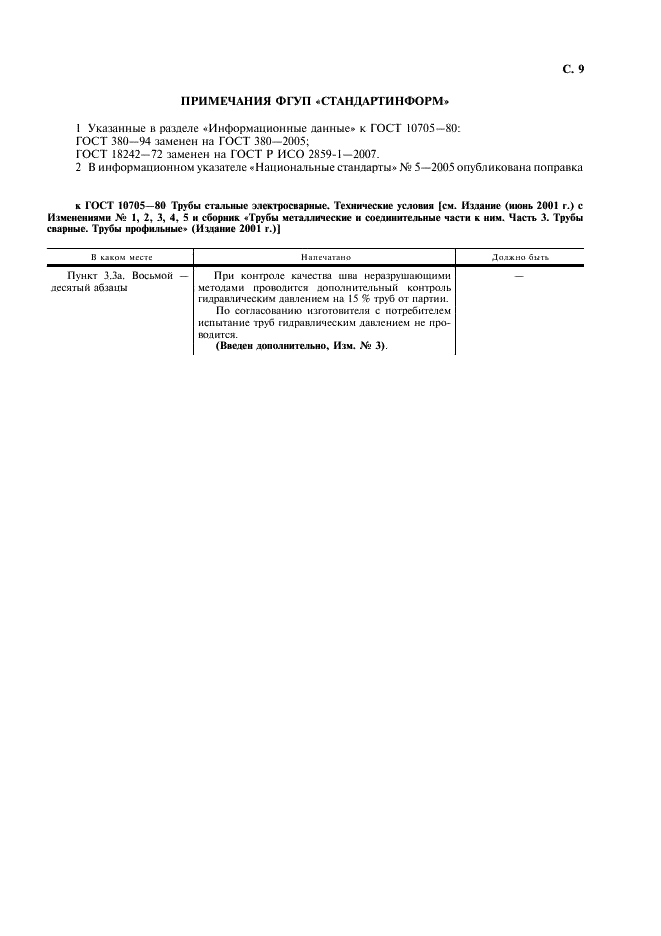 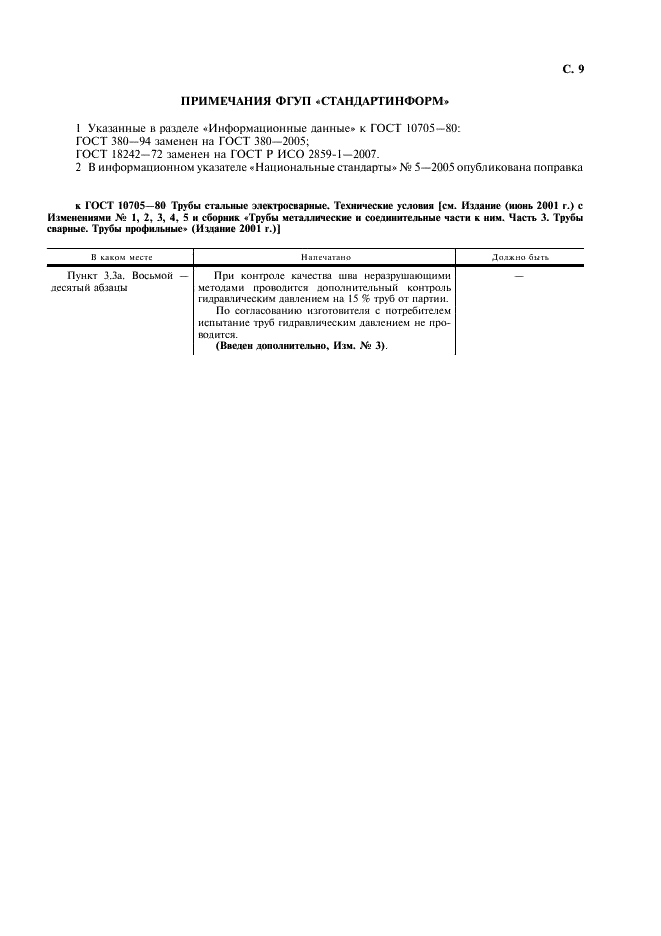 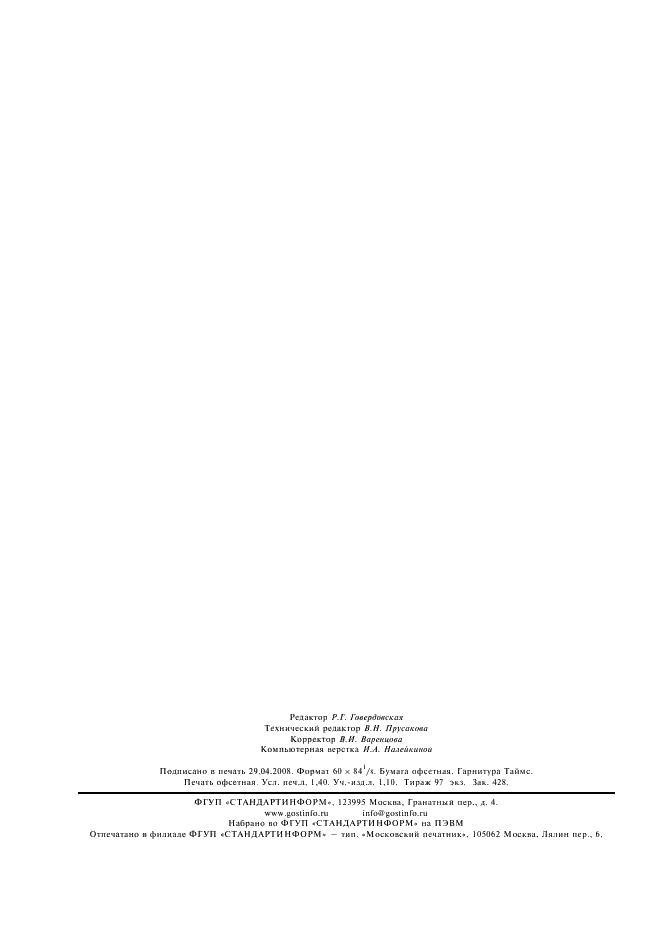 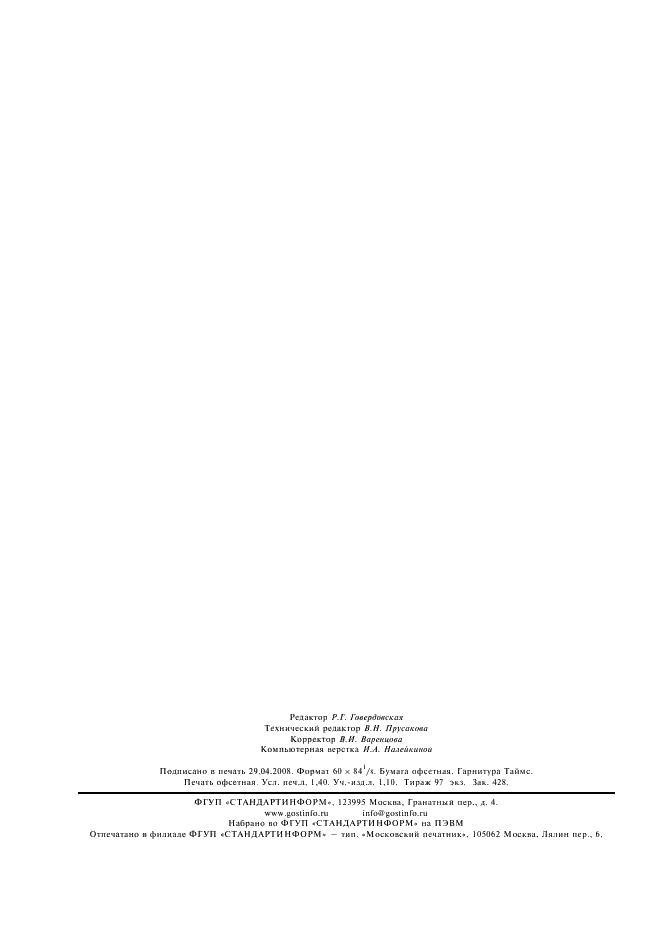 Поправка: Поправка к ГОСТ 10705-80Дата введения: 2005-05-01Актуален с: 2008-01-15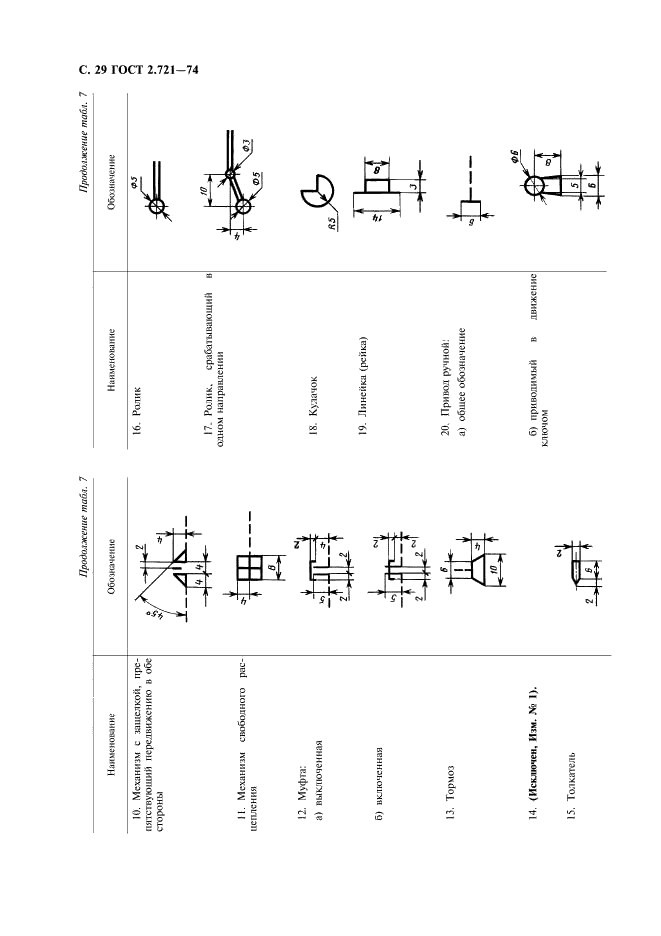 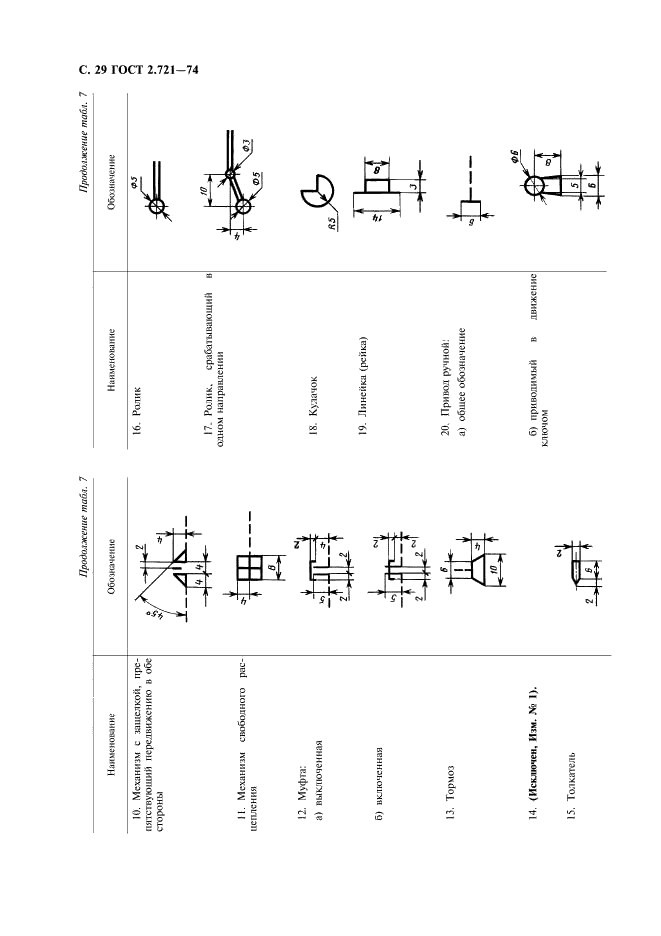 